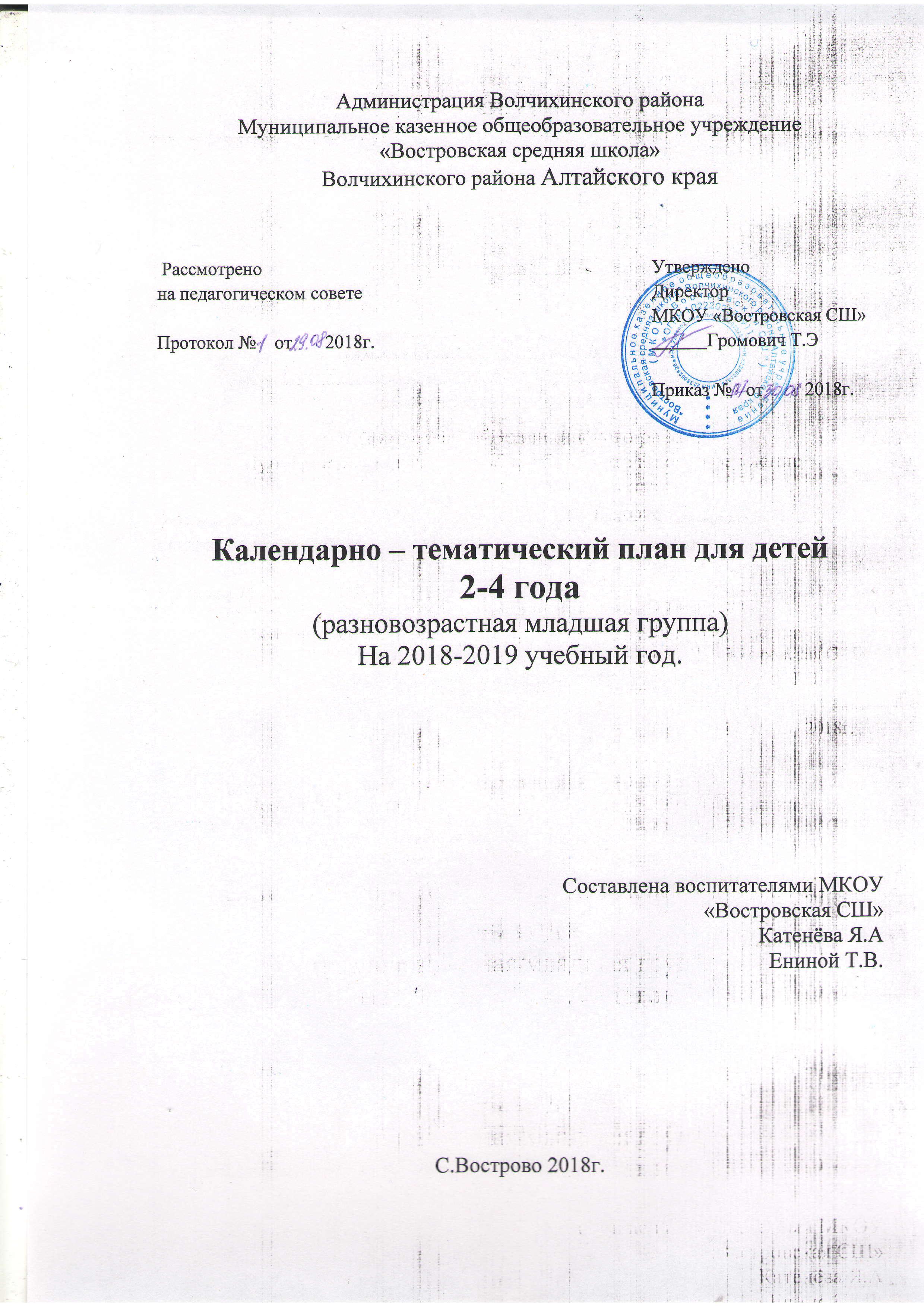 ОБРАЗОВАТЕЛЬНАЯ ОБЛАСТЬ«СОЦИАЛЬНО - КОММУНИКАТИВНОЕ РАЗВИТИЕ»Самообслуживание, самостоятельность, трудовое воспитание.Культурно- гигиенические навыки.Целями данного раздела является воспитание у детей опрятности, привычки следить за своим внешним видом. Воспитание привычки самостоятельно умываться, мыть руки с мылом перед едой, по мере загрязнения, после пользования туалетом; пользоваться расческой, носовым платком; при кашле и чихании отворачиваться, прикрывать рот и нос носовым платком. Совершенствование навыков аккуратного приема пищи.Самообслуживание. Совершенствовать умение самостоятельно одеваться и раздеваться. Приучать аккуратно складывать и вешать одежду.ТрудОбщественно- полезный труд. Целью данного раздела является воспитание положительного отношения к труду, желание трудиться; формирование ответственного отношения к порученному заданию. Воспитание умения выполнять индивидуальные и коллективные задания.Труд в природе. Цели данного раздела реализуются через желание детей ухаживать за растениями, зимующими птицами; в весенний, летний, осенний периоды привлекать к посильной работе в цветнике, в зимний период - к расчистке снега.Уважение к труду взрослых. Знакомить детей с профессиями близких людей, формировать интерес к профессиям родителей.Занятия проводятся 1 раз в неделю по пятницам, средам во вторую половину дня длительностью 15 мин вторая младшая, 10 минут первая младшая.СентябрьОктябрьНоябрьДекабрьЯнварьФевральМарт Апрель МайИтого:  2 занятия в неделю8-9 занятий в месяцВсего 70 занятий в годформирование основ безопасности.Пояснительная запискаЦелью  направления «Безопасность» является формирование основ безопасности жизнедеятельности дошкольников, а также формирование у них основ безопасности окружающего мира (экологического сознания).Этот процесс происходит через решение следующих задач:Безопасное поведение в природе: -познакомить с многообразием животного и растительного мира, с явлениями неживой природы;-формировать элементарные представления о способах взаимодействия с животными и растениями, о правилах поведения в природе;-формировать понятия: «съедобное», «несъедобное», «лекарственные растения»;-знакомить с опасными насекомыми и ядовитыми растениями.Безопасность на дорогах:- развивать наблюдательность, умение ориентироваться в помещении и на участке детского сада, в ближайшей местности;-продолжать знакомить с понятиями «улица»,  «дорога», «перекресток», «остановка общественного транспорта» и элементарными правилами поведения на улице. Подводить детей к осознанию необходимости соблюдать правила дорожного движения;-уточнить знания детей о назначении светофора и работе полицейского;-знакомить с различными видами городского транспорта, особенностями внешнего вида и назначения;-знакомить со знаками дорожного движения «Пешеходный переход», «Остановка общественного транспорта»;-формировать навыки культурного поведения в общественном транспорте.Безопасность собственной жизнедеятельности.- знакомить с правилами безопасного поведения во время игр;-знакомить с назначением, работой и правилами пользования бытовыми электроприборами;-закреплять умения пользоваться столовыми приборами, ножницами; -знакомить с правилами езды на велосипеде;-знакомить с правилами поведения с незнакомыми людьми;- рассказывать детям о работе пожарных, причинах возникновения пожаров и правилах поведения при пожаре.-формировать навыки безопасного передвижения в помещении;-формировать умения соблюдать правила игры с мелкими предметами.Занятия проводятся 1 раз в неделю по  четвергам  во вторую половину дня длительностью 15 минут во второй младшей, 10 минут в первой младшей.Сентябрь.ОктябрьНоябрь Декабрь Январь Февраль МартАпрель Май Итого: 1 занятие в неделю4 занятия в месяц Всего 38 занятий в год « ФИЗИЧЕСКОЕ РАЗВИТИЕ»Продолжать развивать разнообразные виды движений. Учить детей ходить и бегать свободно, не шаркая ногами, не опуская головы, сохраняя перекрестную координацию движений рук и ног. Приучать действовать совместно. Учить строиться в колонну по одному, шеренгу, круг, находить свое место при построениях. Учить энергично отталкиваться двумя ногами и правильно приземляться в прыжках с высоты, на месте и с продвижением вперед; принимать правильное исходное положение в прыжках в длину и высоту с места; в метании мешочков с песком, мячей диаметром 15–20 см. Закреплять умение энергично отталкивать мячи при катании, бросании. Продолжать учить ловить мяч двумя руками одновременно. Обучать хвату за перекладину во время лазанья. Закреплять умение ползать.  Учить сохранять правильную осанку в положениях сидя, стоя, в движении, при выполнении упражнений в равновесии. Учить кататься на санках, садиться на трехколесный велосипед, кататься на нем и слезать с него. Учить детей надевать и снимать лыжи, ходить на них, ставить лыжи на место. Учить реагировать на сигналы «беги», «лови», «стой» и др.; выполнять правила в подвижных играх. Развивать самостоятельность и творчество при выполнении физических упражнений, в подвижных играх. Подвижные игры. Развивать активность и творчество детей в процессе двигательной деятельности. Организовывать игры с правилами. Поощрять самостоятельные игры с каталками, автомобилями, тележками, велосипедами, мячами, шарами. Развивать навыки лазанья, ползания; ловкость, выразительность и красоту движений. Вводить в игры более сложные правила со сменой видов движений. Воспитывать у детей умение соблюдать элементарные правила, согласовывать движения, ориентироваться в пространстве.Во второй младшей группе проводится 3 физкультурных занятия в неделю  (на воздухе), по понедельникам и по четвергам, в первую половину дня: 2- в помещении, 1- на улице длительностью 15 минут, в первой младшей группе проводится 3 физкультурных занятия в неделю  (на воздухе), по четвергам и по пятницам, в первую половину дня: 2- в помещении, 1- на улице длительностью 10 минут.Сентябрь.                                                        Октябрь.Ноябрь.Декабрь.Январь.Февраль.Март.Апрель.Май.Итого: 3 занятия в неделю4-5 занятия в месяц43 занятия в год«ПОЗНАВАТЕЛЬНОЕ РАЗВИТИЕ»«Познавательное развитие предполагает развитие интересов детей, любознательности и познавательной мотивации; формирование познавательных действий, становление сознания; развитие воображения и творческой активности; формирование первичных представлений о себе, других людях, объектах окружающего мира, о свойствах и отношениях объектов окружающего мира (форме, цвете, размере, материале, звучании, ритме, темпе, количестве, числе, части и целом, пространстве и времени, движении и покое, причинах и следствиях и др.), о малой родине и Отечестве, представлений о социокультурных ценностях нашего народа, об отечественных традициях и праздниках, о планете Земля, какобщем доме людей, об особенностях ее природы, многообразии стран и народов мира»ФОРМИРОВАНИЕ ЭЛЕМЕНТАРНЫХ МАТЕМАТИЧЕСКИХПРЕДСТАВЛЕНИЙПояснительная запискаРаздел «Формирование элементарных математических представлений» является одной из составляющих содержания образовательного направления «Познание». Развитие элементарных математических представлений имеет большое значение в умственном воспитании детей.Цель программы по элементарной математике - формирование приемов умственной деятельности, творческого и вариативного мышления на основе привлечения внимания детей к количественным отношениям предметов и явлений окружающего мира. Реализация цели происходит через решение следующих задач:- развитие умения видеть общий признак предметов группы (все мячи – круглые, эти – все красные, эти – все большие и т.д.)- развитие умения определять равенство или неравенство частей множества;- развитие умения сравнивать предметы контрастных и одинаковых размеров;- совершенствование умения сравнивать предметы по заданному признаку величины (длине, ширине, высоте, величине в целом);- познакомить детей с геометрическими фигурами: кругом, квадратом, треугольником;- развитие умения ориентироваться в пространстве и во времени.Условием успешной реализации программы по элементарной математике является организация особой предметно-развивающей среды в группах на участке детского сада для прямого действия детей со специально подобранными группами предметов и материалами в процессе усвоения математического содержания.Занятия по формированию элементарных математических представлений  во второй младшей проводится во вторник, продолжительностью 15 минут, а в первой младшей проводиться в среду, продолжительностью 10 минут.Сентябрь.Октябрь.Ноябрь.Декабрь.ЯнварьФевраль.                                                          Март.Апрель                                                Май  Итого: 2 занятия в неделю 4-5 занятий в месяц  37 занятий в год Первая младшая группа 2-3 года.Сентябрь.ОктябрьНоябрь Декабрь Январь Февраль МартАпрель Май Итого: 1 занятие в неделю4 занятия в месяцВсего 38 занятий в год Ознакомление с предметным окружением.Целью данного раздела является создание условия для расширения представлений детей об объектах окружающего мира.Задачи:-знакомить детей с предметами ближайшего окружения, их функциями и назначением;-побуждать вычленять некоторые особенности предметов домашнего обихода;-устанавливать связи между строением и функцией;-расширять представления детей о свойствах материала;-способствовать овладению способами обследования предметов;Группировать и классифицировать хорошо знакомые предметы.Ознакомление с социальным миром.Реализуя цели данного раздела необходимо выполнить следующие задачи:-знакомить с театром через мини-спектакли;-знакомить с ближайшим окружением;-формировать интерес к малой Родине;-дать представления о понятных им профессиях.                           Ознакомление с миром природы.Целями  данного раздела является расширение представления о природе, знакомство с домашними животными, декоративными рыбками, птицами.Знакомство детей с представителями пресмыкающихся (ящерица, черепаха), их внешним видом и способами передвижения.Расширять представления детей о некоторых насекомых.Расширять представления о фруктах, овощах, ягодах, грибах.Закреплять знания детей о травянистых и комнатных растениях (бальзамин, фикус, хлорофитум, герань, бегония, примула), знакомить со способами ухода за ними.Учить узнавать и называть 3-4 вида дерева.В процессе опытнической деятельности расширять представления детей о свойствах песка, глины и камня.Организовывать наблюдения за птицами, прилетающими на участок детского сада, подкармливать их зимой.Закреплять представления детей об условиях, необходимых для жизни людей, животных, растений.Учить замечать изменения в природе.Рассказывать  об охране растений и животных.Сезонные изменения.Осень. Учить детей замечать и называть изменения в природе: похолодало, осадки, ветер, листопад, созревают плоды и корнеплоды, птицы улетают на юг.Устанавливать простейшие связи между явлениями живой и неживой природы.Привлекать к участию в сборе семян.Зима. Учить детей замечать изменения в природе, сравнивать осенний и зимний пейзажи. Наблюдать за поведением птиц на улице.Рассматривать и сравнивать следы птиц на снегу. Оказывать помощь зимующим птицам, называть их.Расширять представления детей о том, что в мороз вода превращается в лед, сосульки; лед и снег в теплом помещении тают.Весна. Учить детей узнавать и называть время года; выделять признаки весны: солнышко стало теплее, набухли почки на деревьях, появилась травка, распустились подснежники, появились насекомые.Рассказать детям о том, что весной зацветают многие комнатные растения.Формировать представления детей о работах, проводимых в  весенний период в саду и в огороде. Учить наблюдать  за посадкой и всходами семян.Привлекать детей к работе в цветнике.Лето. Расширять представления детей о летних изменениях в природе: голубое небо, ярко светит солнце, жара, люди легко одеты, загорают, купаются.В процессе различных видов деятельности расширить представления детей о свойствах песка, воды, камней и глины.Закреплять знания о том, что летом созревают многие фрукты,  овощи, ягоды и грибы; у животных подрастают детеныши.Занятие во второй младшей проходит по понедельникам, продолжительностью 15 минут, в первой младшей продолжительностью 10 минут.Сентябрь.Октябрь.Ноябрь.Декабрь.Январь.Февраль.Март.Апрель.Май.Итого: 1 занятие в неделю4 занятие в месяцВсего 36 в годОбразовательная область«РЕЧЕВОЕ РАЗВИТИЕ»«Пояснительная запискаРазвитие свободного общения со взрослыми и детьми, овладение конструктивными способами и средствами взаимодействия с окружающими.Развитие всех компонентов устной речи детей: грамматического строя речи, связной речи; воспитание звуковой культуры речи. Воспитание интереса и любви к чтению; развитие литературной речи. Развивающая речевая средаПродолжать помогать детям, общаться со знакомыми взрослыми и сверстниками посредством поручений (спроси, выясни, предложи помощь, поблагодари и т. п.).Подсказывать  детям образцы обращения  к  взрослым,  зашедшим в группу «Скажите: «Проходите,  пожалуйста», «Предложите: «Хотите посмотреть…»В быту, в самостоятельных играх помогать детям посредством речи взаимодействовать и налаживать контакты друг с другом («Посоветуй Мите перевозить кубики на большой машине»). В целях развития инициативной речи, обогащения и уточнения представлений о предметах ближайшего окружения предоставлять детям для самостоятельного рассматривания картинки, книги, наборы предметов.Продолжать приучать детей слушать рассказы воспитателя о забавных случаях из жизни.Формирование словаря. Продолжать расширять и активизировать словарь детей. Уточнять названия и назначения предметов одежды, обуви, головных уборов, посуды, мебели, видов транспорта. Учить детей различать и называть существенные детали и части предметов, особенности поверхности, некоторые материалы и их свойства, местоположение. Обращать внимание детей на некоторые сходные по назначению предметы. Учить понимать обобщающие слова; называть части суток, домашних животных и их детенышей, овощи и фрукты.Звуковая культура речи. Продолжать учить детей внятно произносить в словах гласные и некоторые согласные звуки.Развивать моторику речедвигательного аппарата, слуховое восприятие, речевой слух и речевое дыхание. Вырабатывать правильный темп речи, интонационную выразительность.Грамматический строй речи. Продолжать  учить детей  согласовывать прилагательные с  существительными в роде числе и падеже; употреблять существительные с предлогами, употреблять в речи имена существительные в форме единственного и множественного числа, форму множественного числа существительных в родительном падеже.Связная речь. Развивать диалогическую форму речи.Вовлекать детей в разговор во время рассматривания предметов, картин, иллюстраций, наблюдений за живыми объектами, после просмотра спектаклей, мультфильмов.Обучать умению вести диалог с педагогом.Напоминать детям о необходимости говорить «спасибо», «здравствуйте», «до свидания», «спокойной ночи».Помогать доброжелательно общаться друг с другом.Занятия по  развитию речи и приобщению к художественной литературе проводится один раз  в неделю по четвергам, в первую половину дня, продолжительностью 15 минут во второй младшей, 10 минут в первой младшей по вторникам  (во вторую половину дня).Сентябрь.ОктябрьНоябрь Декабрь Январь Февраль Март Апрель Май Итого: 1 занятие в неделю 4-5 занятий в месяцВсего 37 в годПервая младшая группа 2-3 года.Сентябрь.Октябрь.Ноябрь.Декабрь.Январь.Февраль.Март.Апрель.Май.Итого: 1 занятие в неделю4-5 занятий в месяц  Всего 37 занятий в год Образовательная область«ХУДОЖЕСТВЕННО-ЭСТЕТИЧЕСКОЕ РАЗВИТИЕ»Приобщение к искусствуРазвивать эстетические чувства детей, художественное восприятие, содействовать возникновению положительного эмоционального отклика на литературные и музыкальные произведения, красоту окружающего мира, произведения народного и профессионального искусства (книжные иллюстрации, изделия народных промыслов, предметы быта, одежда). Подводить детей к восприятию произведений искусства. Знакомить с элементарными средствами выразительности в разных видах искусства  (цвет, звук, форма, движение, жесты), подводить к различению видов искусства через художественный образ. Готовить детей к посещению кукольного театра, выставки детских работ и т. д.Изобразительная деятельностьРазвивать эстетическое восприятие; обращать внимание детей на красоту окружающих предметов (игрушки), объектов природы (растения, животные), вызывать чувство радости. Формировать интерес к занятиям изобразительной деятельностью. Учить в рисовании, лепке, аппликации изображать простые предметы и явления, передавая их образную выразительность. Включать в процесс обследования предмета движения обеих рук по предмету, охватывание его руками. Вызывать положительный эмоциональный отклик на красоту природы, произведения искусства (книжные иллюстрации, изделия народных промыслов, предметы быта, одежда). Учить создавать как индивидуальные, так и коллективные композиции в рисунках, лепке, аппликации.  Рисование. Предлагать детям передавать в рисунках красоту окружающих предметов и природы (голубое небо с белыми облаками; кружащиеся на ветру и падающие на землю разноцветные листья; снежинки и т. п.). Продолжать учить правильно держать карандаш, фломастер, кисть, не напрягая мышц и не сжимая сильно пальцы; добиваться свободного движения руки с карандашом и кистью во время рисования. Учить набирать краску на кисть: аккуратно обмакивать ее всем ворсом в баночку с краской, снимать лишнюю краску о край баночки легким прикосновением ворса, хорошо промывать кисть, прежде чем набрать краску другого цвета. Приучать осушать промытую кисть о мягкую тряпочку или бумажную салфетку. Закреплять знание названий цветов (красный, синий, зеленый, желтый, белый, черный), познакомить с оттенками (розовый, голубой, серый). Обращать внимание детей на подбор цвета, соответствующего изображаемому предмету. Приобщать детей к декоративной деятельности: учить украшать дымковскими узорами силуэты игрушек, вырезанных воспитателем (птичка, козлик, конь и др.), и разных предметов (блюдечко, рукавички). Учить ритмичному нанесению линий, штрихов, пятен, мазков (опадают с деревьев листочки, идет дождь, «снег, снег кружится, белая вся улица», «дождик, дождик, кап, кап, кап...»).Учить изображать простые предметы, рисовать прямые линии (короткие, длинные) в разных направлениях, перекрещивать их (полоски, ленточки, дорожки, заборчик, клетчатый платочек и др.). Подводить детей к изображению предметов разной формы (округлая, прямоугольная) и предметов, состоящих из комбинаций разных форм и линий (неваляшка, снеговик, цыпленок, тележка, вагончик и др.). Формировать умение создавать несложные сюжетные композиции, повторяя изображение одного предмета (елочки на нашем участке, неваляшки гуляют) или изображая разнообразные предметы, насекомых и т. п. (в траве ползают жучки и червячки; колобок катится по дорожке и др.). Учить располагать изображения по всему листу. Занятия по рисованию  во второй младшей проводятся 1 раз в неделю,   во вторник , в первую половину дня  продолжительностью 15 минут, в  первой младшей  занятия по рисованию проводятся 1 раз в неделю, во вторник, в первую половину дня продолжительностью 10 минут.Сентябрь.Октябрь.Ноябрь.Декабрь.Январь.Февраль.Март.Апрель.Май.Итого:1 занятие в неделю4-5 занятий в месяцВсего 37 занятий в годЛепка. Формировать интерес к лепке. Закреплять представления детей о свойствах глины, пластилина, пластической массы и способах лепки. Учить раскатывать комочки прямыми и круговыми движениями, соединять концы получившейся палочки, сплющивать шар, сминая его ладонями обеих рук. Побуждать детей украшать вылепленные предметы, используя палочку с заточенным концом; учить создавать предметы, состоящие из 2–3 частей, соединяя их путем прижимания друг к другу. Закреплять умение аккуратно пользоваться глиной, класть комочки и вылепленные предметы на дощечку. Учить детей лепить несложные предметы, состоящие из нескольких частей (неваляшка, цыпленок, пирамидка и др.). Предлагать объединять вылепленные фигурки в коллективную композицию (неваляшки водят 110 хоровод, яблоки лежат на тарелке и др.). Вызывать радость от восприятия результата общей работы. Занятия по лепке во второй младшей  проводятся 1 раз в две недели по пятницам в первую половину дня, продолжительностью 15 минут.Занятия по лепке проводятся 1 раз в неделю по пятницам, во вторую  половину дня, продолжительностью 10 минут.Сентябрь.Октябрь.Ноябрь.Декабрь.Январь.Февраль.Март.Апрель.Май.итого:1 занятие в две недели2-3 занятия в месяц20 занятий в годАппликация. Приобщать детей к искусству аппликации, формировать интерес к этому виду деятельности. Учить предварительно выкладывать (в определенной последовательности) на листе бумаги готовые детали разной формы, величины, цвета, составляя изображение (задуманное ребенком или заданное воспитателем), и наклеивать их. Учить аккуратно пользоваться клеем: намазывать его кисточкой тонким слоем на обратную сторону наклеиваемой фигуры (на специально приготовленной клеенке); прикладывать стороной, намазанной клеем, к листу бумаги и плотно прижимать салфеткой. Формировать навыки аккуратной работы. Вызывать у детей радость от полученного изображения. Учить создавать в аппликации на бумаге разной формы (квадрат, розета и др.) предметные и декоративные композиции из геометрических форм и природных материалов, повторяя и чередуя их по форме и цвету. Закреплять знание формы предметов и их цвета. Развивать чувство ритма.Занятие по аппликации во второй младшей проводится 1 раз в две недели, по пятницам, в первую половину дня, продолжительностью 15 минут. Аппликация в первой младшей не проводиться.Сентябрь.Октябрь.Ноябрь.Декабрь.Январь.Февраль.Март.Апрель.Май.итого:1 занятие в две недели2-3 занятия в месяц18 занятий в год№ТемаКол-во часовФормаДата планирования1«Как мама учила зайку кушать»1Игровая ситуация05.09.182 «Накроем стол для кукол»1Игровая ситуация07.09.183«Оденем куклу на прогулку», «Разденем куклу с прогулки»1Дидактическая игра12.09.184«Накроем стол для кукол»1Игровая ситуация14.09.185«Наша Маша маленькая»1Чтение потешки19.09.186«Кому это нужно?»1Беседа21.09.187«Как мы  моем ручки»1Дидактическое упражнение26.09.188«Ну, теперь за дело дружноУбирать игрушки нужно.Убирать, не ломатьЗавтра будем вновь играть»1Совместная деятельность воспитателя с детьми28.09.18№ТемаКол-во часовФормаДата планирования9«Научи куклу Катю умываться»1Игровая ситуация03.10.1810«Зачем (для чего, почему) нужно это делать?»1Беседа05.10.1911«Дети моют руки»1Рассматривание картины, беседа10.10.1812«Врач»1Беседа12.10.1813«Как мишка учился есть»1Игровая ситуация17.10.1814«Помоем игрушки»1Практическая деятельность19.10.1815«Накроем на стол»1Сюжетная игра24.10.1816«Поможем цветку»1Совместная деятельность воспитателя с детьми26.10.1817«Научим Мишку правильно умываться»1Игровая ситуация31.10.18№ТемаКол-во часовФормаДата планирования18«Девочка чумазая»1Рассматривание картины07.11.1819«Труд няни»1Беседа09.11.1820«Водичка, водичка»1Обыгрывание потешки14.11.1821«Мытье машин»1Практическая деятельность16.11.1822«Ручки  моем, вытираем»1Пальчиковая игра21.11.1823«Кому без них не обойтись?»1Беседа23.11.1824«Зачем нам носовой платок?»1Беседа28.11.1825«Повар»1Беседа по картинкам30.11.18№ТемаКол-во часовФормаДата планирования26«Наша посуда»1Дидактическая игра05.12.1827«Протираем мебель»1Совместная деятельность воспитателя с детьми07.12.1828«Что нужно кукле!»1Игра12.12.1829«Кто где работает?»1Беседа14.12.1830«Что ты можешь о них сказать!»1Дидактическая игра19.12.1831«Кто это делает?»1Беседа21.12.1832"Водичка, водичка!"1Дидактическая игра26.12.1833«Кто где работает?»1Беседа28.12.18№ТемаКол-во часовФормаДата планирования34"Мыльные перчатки"1Игра09.01.1935«Кто у нас самый аккуратный?»1Игровая ситуация11.01.1936"Умывалочка»1Игра16.01.1937«Почему мы не можем найти вещи»1Игровая ситуация18.01.1938"Делаем прическу"1Игра23.01.1939«Сложи красиво», «Причеши куклу», «Умой куклу»1Упражнение 25.01.1940"Фонтанчики»1Игра30.01.19№ТемаКол-во часовФормаДата планирования41"Носики-курносики"1Игра06.02.1942«Мы бережём свои вещи»1Беседа08.02.1943«Девочка чумазая»1Литературное чтение13.02.1944Игры на мелкую моторику: шнуровки, застёжки1Игровое упражнение15.02.1945«Замарашка»  И.Демьянова1Литературное чтение20.02.1946«Исправь ошибку».1Игровая ситуация22.02.1947«Кукла Маша не хочет мыть руки перед едой, что делать?».1Обыгрывание ситуации27.02.19№ТемаКол-во часовФормаДата планирования48«Зачем нужно заворачивать рукава во время умывания и мытья рук».1Беседа01.03.1949«Научу обуваться и братца» Е. Благининой  1Литературное чтение06.03.1950«Кукла Маша не хочет мыть руки перед едой, что делать?».1Обыгрывание ситуации13.03.1951« Я в зеркало смотрю и себя не узнаю»1Игровая ситуация15.03.1952«Кто быстрей оденется после дневного сна»1Игра20.03.1953«Что нужно делать, чтобы не потерялось полотенце, вещи, мыло»1Игровая ситуация22.03.1954«Дела семейные»:– внесение игровой ситуации (куклы Таня и Маша собираются на праздник).1Сюжетно-ролевая игра27.03.1955«Что сначала, что потом», «Что не так».1Дидактическая игра29.03.19№ТемаКол-во часовФормаДата планирования56«Дела семейные»: – внесение игровой ситуации «К нам пришла Замарашка».1Сюжетно-ролевая игра03.04.1957«Как Хрюша хулиганил»1Инсценировка05.04.1958«Научим куклу одеваться/раздеваться»; «Одень куклу»; с предметными картинками на тему «Одежда, обувь, головные уборы».1Дидактическая игра10.04.1959«Каждой вещи своё место1Беседа12.04.1960«Доброе утро, расчёска!»1Игровая ситуация17.04.1961Причёсывание, использованиеносового платка1Упражнения перед зеркалом19.04.1962«Как мы кормим Хрюшу и Степашку»1Игровая ситуация24.04.1963«Витамины я люблю – быть здоровым  я хочу!»1Беседа26.04.19№ТемаКол-во часовФормаДата планирования64«Купаем куклу Катю»1Игровая ситуация08.05.1965«Поможем кукле Тане сложить вещи на место».1Коллективная практическая деятельность детей15.05.1966К. Чуковский «Федорино горе»1Беседа17.05.1967«Как на Машу вещиобиделись» «Научим Машу не шуметь»1Игровая ситуация22.05.1968«Кукла Маша у нас в гостях»1Игровая ситуация24.05.1969«Научим Машу не шуметь»129.05.1970«Тишина наш друг».1Беседа31.05.19№ТемаКол-во часовФормаДата планирования1.«Взаимная забота о ближних»  1Беседа06.09.182.Один дома1Беседа13.09.183.Дорожные знаки1Беседа20.09.184.Правила поведения при общении с животными1Беседа27.09.18№ТемаКол-во часовФормаДата планирования5Опасные предметы 1Беседа04.10.186Как устроен мой организм 1Беседа11.10.187Правила безлопасного поведения на улицах1Беседа18.10.188Правила поведения на природе1Беседа25.10.18№ТемаКол-во часовФормаДата планирования9Опасные  ситуации дома1Беседа01.11.1810Соблюдаем режим дня 1Беседа08.11.1811Твои помощники на дорогах 1Беседа15.11.1812Опасные насекомые 1Беседа22.11.1813Если ребенок потерялся1Беседа29.11.18№ТемаКол-во часовФормаДата планирования14Огонь- наш друг, огонь-наш враг!1Беседа06.12.1815Правила доктора Неболейко1Беседа13.12.1816О правилах поведения в транспорте1Беседа20.12.1817Ядовитые растения 1Беседа27.12.18№ТемаКол-во часовФормаДата планирования18Небезопасные зимние забавы 1Беседа10.01.1919О правильном питании и пользе витаминов 1Беседа17.01.1920Не все грибы съедобные 1Беседа24.01.1921Правила поведения при пожаре 1Беседа31.01.19№ТемаКол-во часовФормаДата планирования22Правила поведения на воде 1Беседа0.02.1923Правила первой помощи 1Беседа14.02.1924Правила поведения при грозе 1Беседа21.02.1925Помощи при укусах 1Беседа28.02.19№ТемаКол-во часовФормаДата планирования26О правилах пожарной безопасности1Беседа07.03.1927Врачебная помощь 1Беседа14.03.1928Правила поведения при общении с животными  1Беседа21.03.1930Твои помощники на дорогах1Беседа28.02.19№ТемаКол-во часовФормаДата планирования31Поведения ребенка на детской площадке 1Беседа04.04.1932Бережем свое здоровье  1Беседа11.04.1933Правила поведения на природе1Беседа18.04.1934Опасные насекомые1Беседа25.04.19№ТемаКол-во часовФормаДата планирования35Психологическая безопасность  1Беседа02.05.1936О пользе витаминов   1Беседа16.05.1937Опасные  ситуации дома1Беседа23.05.1938Дорожные знаки1Беседа30.05.19№ТемаКол-во часовФормаДата планирования1.Ходьба между двумя линиями.2занятие03.09.1806.09.182.Прыжки на двух ногах2занятие10. 09.1813.09.183.Прокатывание мячей2занятие17.09.1820.09.184.Ползание с опорой на ладони и колени2занятие24.09.1827.09.185.Физкультура на воздухе4Игровые упр. с мячом; игровые упражнения на равновесия,катание мячей в прямом направлении, подвижные игры «пузырь»,«догони меня», «бегите ко мне», «найди свой домик».05.09.1812.09.1819.09.1826.09.18№       ТемаКол-во часов   ФормаДата планирования 6.Равновесие, прыжки 2занятие01.10.1804.10.18 7.Прокатывание мяча, прыжки из обруча в обруч. 2занятие08.10.1811.10.18 8.Прокатывание, ползание 2занятие15.10.1818.10.18 9.Ползание, равновесие 3занятие22.10.1825.10.1829.10.18 10.Физкультура на воздухе 4Игровые  упражнения «Мышки», «Цыплята», игровые упражнения с мячом, прыжки, катание мячей друг другу, подвижные игры «Догони мяч», «Поймай  комара», «Поезд».03.10.1810.10.1817.10.1824.10.18№     ТемаКол-во часов   Форма Дата планирования 11.Равновесие, прыжки 1занятие01.11.18 12.Прокатывание, прыжки 2занятие08.11.1812.11.18 13.Ползание, прокатывание 2занятие15.11.1819.11.18 14.Ползание, равновесие, прыжки. 3занятие22.11.1826.11.1829.11.18 15.Физкультура на воздухе 5Игровые упражнения;: лазание под дугу;  игровые упражнения : равновесие – ходьба из обруча в обруч; игровые упражнения: прыжки до кубика, до обруча, до игрушки; игровые упражнения с мячом, ползание. Подвижные игры: «Мышки в кладовой», «Зайка серыйумывается».31.10.187.11.1814.11.1821.11.1828.11.18№       ТемаКол-во часов   Форма Дата планирования 16.Прыжки, равновесие 2занятие03.12.1806.12.18 17.Прыжки со скамейки, прокатывание мяча друг другу. 2занятие10.12.1813.12.18 18.Прокатывание мяча между предметами, ползание под дугу 2занятие17.12.1820.12.18 19.Ползание, равновесие 2занятие24.12.1827.12.1820. Физкультура на воздухе 4Игровые упражнения; подвижные игры05.12.1812.12.1819.12.1826.12.18№    ТемаКол-во часов   Форма Дата планирования 21.Прыжки из обруча в обруч; равновесие. 2занятие10.01.1914.01.19 22.Прыжки, прокатывание мяча между предметами. 2занятие17.01.1921.01.19 23.Ходьба на четвереньках, прокатывание мяча друг другу. 2занятие24.01.1928.01.19 24.Физкультура на воздухе 4Игровые упражнения: подвижные игры: «найди свой цвет»,  «Воробышки и кот», «Лохматый пёс».09.01.1916.01.1923.01.19№        ТемаКол-во часов   Форма Дата планирования25. Равновесие, прыжки 2занятие31.01.1904.02.19 26.Прыжки, прокатывание мяча. 2занятие07.02.1911.02.19 27.Бросание, подлезание под шнур. 2занятие14.02.1918.02.19 28.Лазанье под дугу, равновесие 3занятие21.02.1925.02.1928.02.19 29.Физкультура на воздухе 4Игровые упражнения: подлезание, ходьба по доске;  бросание снежков вдаль правой и левой рукой; подвижные игры: «Поймай снежинку», «Лягушки».06.02.1913.02.1920.02.1927.02.19№      ТемаКол-во часовФорма Дата планирования 30.Равновесие, прыжки 1занятие04.03.1931. Прыжки; катание мячей друг другу. 2занятие07.03.1911.03.19 32.Ползание; «брось –поймай». 2занятие14.03.1918.03.19 33.Ползание, равновесие 2занятие21.03.1925.03.19Физкультура на воздухе 4 Игровые упражнения: перепрыгивание через шнуры, подвижные игры: «Наседка и цыплята», «Кролики», «Найди свой домик».06.03.1913.03.1920.03.1927.03.19№    ТемаКол-во часов   Форма Дата планирования 34. Равновесие, прыжки 2занятие01.04.1904.04.19 35.Прыжки, прокатывание мяча 2занятие08.04.1911.04.19 36.Бросание, ползание 2занятие15.04.1918.04.19 37.Ползание, равновесие 2занятие22.04.1925.04.19 38Физкультура на воздухе 4Игровые упражнения: перепрыгивание через шнур, метание мячей, ходьба по скамейке, подвижные игры: «Мы топаем ногами», «Кролики и сторож», «Сбей кеглю».03.04.1910.04.1917.04.1924.04.19.№    ТемаКол-во часов   Форма Дата планирования39. Равновесие, ходьба по скамейке. 2занятие06.05.1913.05.1940. Прыжки, прокатывание мяча. 2занятие16.05.1920.05.19 41.Бросание, ползание 2занятие23.05.1927.05.1942.Лазание, равновесие 1занятие30.05.19 43.Физкультура на воздухе 4Игровые упражнения с мячом; подвижные игры с мячом.08.05.1915.05.1922.05.1929.05.19№      ТемаКол-во часов   Форма Дата планирования 3.«Шар и куб» 1.Развивающая игра, игр.упражнение 18. 09.18 4.«Большой– маленький» 1.Развивающая игра, игр.упражнение 26. 09.17№      ТемаКол-во часов   Форма Дата планирования 5.«Один – много – мало» 1.Развивающая игра, игр.упражнение 02.10.18 6.«Много – один -  ни одного» 1Развивающая игра, игр. упражнение,  п/и 9.10.18 7.«Круг» 1.Исслед. деятельность, решение лог.задач 16.10.18 8.«Круг большой, круг маленький» 1.Игр.ситуация, д\и,  игр. упражнение   23.10.189«Сравнение двух предметов»1Игр.ситуация, игр. упражнение30.10.18№      ТемаКол-во часов   Форма Дата планирования10.  «Один –много» 1Исслед. деятельность, решение лог.задач 06. 11.1811. «Квадрат» 1.Игр.ситуация, исслед. деятельность, игр. упражнение 13. 11.1812.   «Квадрат и круг» 1.Игр.ситуация, д\и.   20. 11.1813.«Закрепление»127.11.18№      ТемаКол-во часов   Форма Дата планирования14.«Сравнение двух предметов по длине» 1.Игр. ситуация, исслед. деятельность,п\и04.12.1815 «Сравнение двух групп предметов, способом наложения» 1Игр. ситуация,  исслед. деятельность,п\и 11.12.18 16.«Ориентировка на собственном теле» 1.Игр. ситуация, исслед. деятельность,п\и 18.12.18 17.«Сравнение двух предметов по длине» 1.Игр. ситуация, исслед. деятельность,п\и  25.12.18№      ТемаКол-во часов   Форма Дата планирования18. «Сравнение предмета  по ширине; двух групп предметов (способ наложения) 1.Игр.ситуация, игр. упражнение 15.01.19 19.«Треугольник» 1Исслед.  деятельность, решение лог.задач 22. 01.19 20.«Треугольник и квадрат» 1.Игр.ситуация, исслед. деятельность, игр. упражнение 29. 01.19№      ТемаКол-во часов   Форма Дата планирования21 «Круг, квадрат, треугольник» 1.Игр.ситуация, игр. упражнение 05.02.19 22.«Высота» 1Игр.ситуация, игр. упражнение12.02.19 23.«Сравнение двух групп предметов, способами наложения и приложения» 1.Игр. ситуация, игр. упражнение, п\и 19. 02.1924.«Две неравные группы предметов» 1.Игр.ситуация, игр. упражнение 26. 02.19№      ТемаКол-во часов   Форма Дата планирования25«Сравнение двух неравных групп способами наложения и приложения» 1.Совместная организованная образовательная деятельность; п\и 05.03.1926«Равные и неравные группы предметов» 1Совместная орг. образовательная деятельность; игр.упражнения.12.03.19 27«Части суток» 1.Игр.ситуация, игр. упражнение 19. 03.1928«Звуки на слух» (много, один)1Игр.ситуация, игр. упражнение26.03.19№      ТемаКол-во часов   Форма Дата планирования29 «Без счета и называния числа» 1.Игр. ситуация, игр. упражнение, п\и 02.04.19 30«Величина» 1Игр.ситуация, игр. упражнение, д\и 09.04.19 31«Составление групп предметов» 1.Игр.упражнение 16.04.1932 «Много и один, части суток» 1.Игр.упражнение  23.04.19№      ТемаКол-во часов   Форма Дата планирования34« Геометрические фигуры» 1.игр.упражнение, совместная организованная образовательная деятельность 07.05.1935«Масса» 1игр.упражнение, совместная организованная образовательная деятельность 14.05.19 36«Масса предметов» 1.игр.упражнение, совместная организованная образовательная деятельность 21. 05.1937«Сравнение массы предметов» 1.игр.упражнение, совместная организованная образовательная деятельность  28. 05.19№ТемаКол-во часовФормаДата планирования3.«Игры с мячом»1Развивающая игра.19.09.20184.Игра «Палочка-игралочка»1Развивающая игра.26.09.2018№ТемаКол-во часовФормаДата планирования5Игровое упражнение «Что катится, что не катится»1Игровые упражнение, совместная организованная образовательная деятельность03.10.20186Игровое упражнение «Спрячь кубик, спрячь шарик»1Игровые  упражнение, совместная организованная образовательная деятельность10.10.187Игровое упражнение«Найди такой же»1Игровые  упражнение, совместная организованная образовательная деятельность17.10.188Игровое упражнение«Строим стульчики для матрешки»1Игровые  упражнение, совместная организованная образовательная деятельность24.10.189Игровое упражнение на повторение «Найди кубик, шарик»1Игровые  упражнение, совместная организованная образовательная деятельность31.10.18№ТемаКол-во часовФормаДата планирования10Игровое упражнение «Что в мешочке»1Игровые  упражнение, совместная организованная образовательная деятельность07.11.1811Игровая ситуация «Собираем игрушки на прогулку »1Игровые  упражнение, совместная организованная образовательная деятельность14.11.1812Игровая ситуация «Хоровод матрешек »1Игровые  упражнение, совместная организованная образовательная деятельность21.11.1813Игровая ситуация «Строим башенку»1Игровые  упражнение, совместная организованная образовательная деятельность28.11.18№ТемаКол-во часовФормаДата планирования14Игровая ситуация «Прокатим шарики по дорожкам»1Игровые  упражнение, совместная организованная образовательная деятельность05.12.201815Игровая ситуация «Игрушки для кукол»1Игровые  упражнение, совместная организованная образовательная деятельность12.12.201816Игровая ситуация « Игра с матрешками»1Игровые  упражнение, совместная организованная образовательная деятельность19.12.201817Игровая ситуация «Собираем листочки в вазу»1Игровые  упражнение, совместная организованная образовательная деятельность26.12.2018№ТемаКол-во часовФормаДата планирования18Игровая ситуация « Играем с флажками»1Игровые  упражнение, совместная организованная образовательная деятельность 09.01.1919Игровая ситуация «Играем со снежными комочками»1Игровые  упражнение, совместная организованная образовательная деятельность16.01.201920Игровая ситуация «Игра с мячами»1Игровые  упражнение, совместная организованная образовательная деятельность23.01.201921Игровая ситуация «Встречаем гостей»1Игровые  упражнение, совместная организованная образовательная деятельность30.01.2019№ТемаКол-во часовФормаДата планирования22Игровая ситуация «Собираем башенку и пирамидку»1Игровые  упражнение, совместная организованная образовательная деятельность06.02.201923Игровое упражнение « Подарим игрушки зайчику и мишке»1Игровые  упражнение, совместная организованная образовательная деятельность13.02.201924Игровое упражнение «Игра с мячами»1Игровые  упражнение, совместная организованная образовательная деятельность20.02.201925Игровое упражнение « Найди пару»1Игровые  упражнение, совместная организованная образовательная деятельность27.02.2019№ТемаКол-во часовФормаДата планирования26Игровая ситуация « Закати шарик в домик»1Игровые  упражнение, совместная организованная образовательная деятельность06.03.201927Игра « Строим ворота для шарика»1Игровые  упражнение, совместная организованная образовательная деятельность13.03.1928Игровая ситуация «Собираем игрушки для матрешки»1Игровые  упражнение, совместная организованная образовательная деятельность20.03.1930Игровая ситуация « Построим диванчик для куклы»1Игровые  упражнение, совместная организованная образовательная деятельность27.02.19№ТемаКол-во часовФормаДата планирования31Игровое упражнение «Подарки для ежиков»1Игровые  упражнение, совместная организованная образовательная деятельность03.04.1932Игровое упражнение «Где спрятались игрушки»1Игровые  упражнение, совместная организованная образовательная деятельность10.04.1933Игровое упражнение «Путешествие на поезде»1Игровые  упражнение, совместная организованная образовательная деятельность17.04.1934Игровое упражнение «Мы плывем на лодке»1Игровые  упражнение, совместная организованная образовательная деятельность24.04.19№ТемаКол-во часовФормаДата планирования35 Игра «Выкладываем, перекладываем, собираем  »1Игровые  упражнение, совместная организованная образовательная деятельность08.05.1936 Игра  « Делаем куличики большие и маленькие»1Игровые  упражнение, совместная организованная образовательная деятельность15.05.1937Игра  «Поможем зайчику найти игрушки»1Игровые  упражнение, совместная организованная образовательная деятельность22.05.1938Игры на повторение материала1Игровые  упражнение, совместная организованная образовательная деятельность29.05.19№      ТемаКол-во часов   Форма Дата планирования 1.«Овощи с огорода» 1Инсценировка р.н. сказки «Репка».03.09.18 2.«Транспорт» 110.09.18 3.«Мебель» 117.09.184.«Папа, мама, я –семья»» 124.09.18№      ТемаКол-во часов   Форма Дата планирования 5.«Знакомство с декоративными рыбками» 1Рассматривание  иллюстраций01.10. 18 6.«Одежда» 1 Познавательная беседа,  игра08.10. 18 7.«Чудесный мешочек» 1 Игровая ситуация15.10 .188.«Кто в домике живёт»1Игровая ситуация.22.10.189«Что в коробке»1Игра.29.10.18№      ТемаКол-во часов   Форма Дата планирования 10 «В  гостях у бабушки» 1. Рассматривание иллюстраций.Беседа.05.11.18 11«Помогите Незнайке» 1 Игровая деятельность.12.11.18 12«Теремок» 1. Исследовательская деятельность.19.11.1813«Варвара - краса длинная коса»1Игровая ситуация.26.11.18№      ТемаКол-во часов   Форма Дата планирования14«Подкормим птиц зимой» 1Поисковая и исследовательская деятельность.03.12.18 15«Найди предметы рукотворного мира» 1Поисковая и исследовательская деятельность.10.12. 18 16«Хорошо у нас в детском саду» 1.Экскурсия.17.12.1817«Наш зайчонок заболел» 1. Познавательная беседа.24.12 .18№      ТемаКол-во часов   Форма Дата планирования 18 «Деревянный брусочек» 1 Познавательная беседа.14.01.19 19. «В январе, в январе много снега на дворе» 1Чтение с обсуждением познавательной стороны произведения.21.01.19 20. «Радио» 1 Познавательная беседа.28. 01.19№      ТемаКол-во часов   Форма Дата планирования 21«У меня живёт котёнок» 1Беседа.04.02.1922«Смешной рисунок» 1Познавательно-исследовательская деятельность11.02.19 23«Вот так мама, золотая прямо!» 1Беседа.18.02.1924«Родная страна» 1Рассматривание альбом «Наша Армия», познавательная беседа.25.02.19№      ТемаКол-во часов   Форма Дата планирования25«Моё родное село»1Рассказ воспитателя.04.03.19 26«Золотая мама» 1Чтение с обсуждением познавательной стороны произведения.11.03.19 27«Как мы с  Фунтиком возили песок» 1 Познавательная беседа.18.03.1928«Что мы делаем в детском саду» 1 Познавательная беседа.25.03.19№      ТемаКол-во часов   Форма Дата планирования29«Уход за комнатными растениями» 1Познавательная беседа, чтение с обсуждением познавательной стороны произведения.01.04.1930 «Прогулка  по весеннему лесу» 1Моделирование проблемных ситуаций.08.04.19 31«Тарелочка из глины» 1 Познавательно-исследовательская деятельность.15.04.19 32«Няня моет посуду» 1Познавательная беседа; наблюдение.22.04.1933«Что лучше, бумага или ткань?» 1 Познавательная беседа, 29.04.19№      ТемаКол-во часов   Форма Дата планирования 34«Экологическая тропа» 1Поисковая и исследовательская деятельность.06.05.19 35«Подарки для медвежонка» 1 Дидактическая игра.13.05.19 36«Подарок для крокодила Гены» 1 Познавательная беседа, экскурсия.20.05.19№      ТемаКол-во часов   Форма Дата планирования1«Кто у нас хороший, кто у нас пригожий» Чтение стихотворения С. Черного  Приставалка»1Чтение стихотворения06.09.182Чтение русской народной сказки «Кот, петух и лиса» 1Чтение русской народной сказки13.09.18 3Звуковая культура речи, звуки а, у. 1Речевая игра.20.09.184Звуковая культура речи: звук у.1Речевая игра.27.09.18№      ТемаКол-во часов   Форма Дата планирования5Дидактическая игра «Чья вещь?»1Составление рассказа04.10.186Чтение русской народной сказки «Колобок». Дидактическое упражнение « Играем в слова» 1Чтение русской народной сказки11.10.18 7Звуковая культура речи: звук о. Рассматривание иллюстраций к сказке « Колобок» 1Речевая игра.18.10.188Чтение стихотворения А. Блока « Зайчик». Заучивание стихотворения А. Плещеева « Осень наступила»1Чтение стихотворения25.10.18№      ТемаКол-во часов   Форма Дата планирования9Рассматривание сюжетных картин1Составление рассказа01.11.1810Чтение стихотворения об осени.  1Чтение стихотворений08.11.18 11Звуковая культура речи: звук и 1Речевая игра15.11.1812Чтение стихотворений из цикла С. Маршака « Детки в клетке»1Чтение стихотворения22.11.1813Игра –инсценировка. «У матрёшки – новоселье»1Речевая ситуация29.11.18№      ТемаКол-во часов   Форма Дата планирования14Чтение сказки «Снегурушка и лиса»1Чтение  сказки06.12.1815 Звуковая культура речи: звуки м, мь. Дидактическое упражнение «Вставь словечко» 1Дидактическое упражнение13.12.18 16Чтения рассказа Л.Воронкова « Снег идет», стихотворения  А.Босева « Трое» 1Чтение рассказа20.12.1817Рассматривание иллюстраций к сказке «Гуси - лебеди»1Рассматривание иллюстраций27.12.18№      ТемаКол-во часов   Форма Дата планирования18Чтение русской народной сказки «Гуси - лебеди»1Чтение  сказки10.01.1919«Звуковая культура речи: звук п, пь 1Дидактическое упражнение17.01.19 20Рассматривание сюжетных картин 1Составление рассказа24.01.1921131.01.19№      ТемаКол-во часов   Форма Дата планирования22   Чтение русской народной сказки «Лиса и заяц»1Чтение,  обсуждение литературной стороны произведения; обыгрывание07.02.1923«Звуковая культура речи: звук б, бь. 1Упражнение14.02.1924Заучивание стихотворения В.Берестова «Петушки распетушились» 1Чтение,  обсуждение литературной стороны произведения21.02.1925Беседа на тему: «Что такое хорошо и что такое плохо.»1Беседа28.02.19№      ТемаКол-во часов   Форма Дата планирования26   Чтение стихотворения И. Косякова « Все она». Дидактическое упражнение « Очень мамочку люблю, потому, что….»1Чтение,  обсуждение07.03.1927«Звуковая культура речи: звуки т, п, к. 1Речевая игра14.03.1928Чтение русской народной сказки» У страха глаза велики» 1Чтение,  обсуждение литературной стороны произведения21.03.1929Рассматривание сюжетных картин. Дидактическое упражнение на звукопроизношение1Составление рассказа.Дидактическая игра28.03.19№      ТемаКол-во часов   Форма Дата планирования30Чтение стихотворения А. Плещеева « Весна». Дидактическое упражнение « Когда это бывает?»1Чтение,  обсуждение04.04.1931Звуковая культура речи: звук ф 1Речевая игра11.04.1932Чтение и драматизация русской народной песенки «Курочка - рябушечка». 1Чтение,  обсуждение 18.04.1933Звуковая культура речи: звук с.1Речевые игры25.04.19№      ТемаКол-во часов   Форма Дата планирования34Чтение русской народной сказки» бычок – черный бочок, белые копытца»1Чтение,  обсуждение35«Звуковая культура речи: звук з» 1Речевая игра16.05.1936Повторение стихотворений.Заучивание И.Белоусова «Весенняя гостья» 1Заучивание стихотворений.23.05.1937Звуковая культура речи: звук ц1Речевая игра30.05.19№      ТемаКол-во часов   Форма Дата планирования1«Путешествие по территории участка»1совместная организованная образовательная деятельность04.09.182 «Путешествие по комнате»1совместная организованная образовательная деятельность11.09.183Игра «Кто у нас хороший, кто у нас пригожий»1Игровое упражнение18.09.184Игра-инсценировка «Про девочку Машу и Зайку –Длинное Ушко»1Игра-инсценировка25.09.18№      ТемаКол-во часов   Форма Дата планирования  5Чтение немецкой народной песенки «Три веселых братца»1Чтение немецкой народной песенки02.10.18  6Дидактическая игра «Поручения»1Дидактическая игра09.10.187Чтение рассказа Л.Н. Толстого «Спала кошка на крыше».1Чтение рассказа16.10.188Рассматривание сюжетных картин 1Рассматривание картин23.10.189Игры и упражнения на звукопроизношение ( звук у)1Речевая игра30.10.18№      ТемаКол-во часов   Форма Дата планирования  10Дидактическая игра «Кто пришел? Кто ушел?». Чтение потешки «Наши уточки с утра..»1Дидактическая игра.Чтение потешки.  06.11.18  11Чтение сказки «Козлятки и волк»1Чтение сказки  13.11.1812Дидактическое упражнение «Выше-ниже,дальше-ближе.»1Дидактическое упражнение20.11.1813Игра-инсценировка «Добрый вечер, мамочка»1Игра-инсценировка27.11.18№      ТемаКол-во часов   Форма Дата планирования 14Рассматривание иллюстраций В.Сутеева к сказке «Кто сказал «Мяу?».1Рассматривание иллюстраций, обсуждение  04.12.18 15Дидактические игры на произношение звуков м-мь,п-пь,б-бь. Дидактическая игра «Кто пришел? Кто ушел?»1Речевая игра 11 .12.1816Инсценирование  сказки В.Сутеева «Кто сказал «Мяу?»1Инсценирование  сказки18.12.1817Рассматривание сюжетной картины1Рассматривание картин25.12.18№      ТемаКол-во часов   Форма Дата планирования  18Чтение сказки Л.Н.Толстого «Три медведя»1Чтение сказки 15.01.1919Игра кто «Кто позвал?» Дидактическая игра «Это зима?»1Игровые упражнения 22.01.1920Повторение знакомых сказок. Чтение потешки «Огуречик, огуречик..»1Чтение потешки29.01.19№      ТемаКол-во часов   Форма Дата планирования21Рассказывание сказки «Теремок». Чтение р.н.с. песенки «Ай,ду-ду, ду-ду,ду-ду.»1Рассказывание сказки05.02.19 22Чтение потешки «Наша Маша маленька..»,стихотворения С. Капутикян «Маша обедает».1Чтение потешки, стихотворения  12.02.1823Рассматривание иллюстраций к сказке «Теремок». Дидактическое упражнение «Что я сделала?»1Рассматривание иллюстраций 19.02.1924Инсценирование сказки «Теремок».1Инсценирование сказки26.02.19№      ТемаКол-во часов   Форма Дата планирования25Рассматривание иллюстраций к произведению К,Чуковского «Путаница» Дид. Упражнение «Что я делаю?1Рассматривание иллюстраций05.03.19 26Игра-инсценировка «Как машина  зверят катала».1Игра-инсценировка 12.03.1927Дидактическое упражнение «Как можно медвежонка порадовать?»1Игровое упражнение 19.03.1928Рассматривание сюжетной картины1Рассматривание сюжетной картины26.03.19№      ТемаКол-во часов   Форма Дата планирования 29Чтение сказки «Маша и медведь»1Чтение сказки  02.04.1930Повторение сказки «Маша и медведь». Рассказ воспитателя об иллюстрациях к сказке.1Рассказ   09.04.1931Дидактическое упражнение «Я ищу детей которые полюбили бы меня..»1Игровое упражнение 16.04.1932Чтение главы «Друзья» из книги Ч. Янчарского «Приключение Мишки Ушастика»1Чтение, обсуждение 23.04.1933Рассматривание картин из серии «Домашние животные»1Рассматривание картин30.04.19№      ТемаКол-во часов   Форма Дата планирования34Дидактическое  упражнение «Так или не так?»1Игровое упражнение  07.05.19 35Чтение сказки В. Бианки « Лис и Мышонок»1Чтение сказки  14.04.19 36«Здравствуй весна!»1совместная организованная образовательная деятельность 21.05.1937Повторение материала.1Совместная творческая деятельность28.05.19№      ТемаКол-во часов   Форма Дата планирования1«Знакомство с карандашом и бумагой»1Совместная творческая деятельность04.09.182«Идет дождь»1Совместная творческая деятельность11.09.183«Привяжем к шарикам цветные ниточки»1Совместная творческая деятельность18.09.184«Красивые лесенки»1Совместная творческая деятельность25.09.18№      ТемаКол-во часов   Форма Дата планирования  5«Разноцветный ковер из листьев»1 Совместная творческая деятельность02.10.18  6«Цветные клубочки»1 Совместная творческая деятельность09.10.187«Колечки»1Совместная творческая деятельность16.10.188«Раздувайся, пузырь…»1Совместная творческая деятельность23.10.189Рисование по замыслу1Совместная творческая деятельность30.10.18№      ТемаКол-во часов   Форма Дата планирования  10«Разноцветные колеса»1 Совместная творческая деятельность  06.11.18  11«Нарисуй что – то круглое»1 Совместная творческая деятельность  13.11.1812«Нарисуй, что хочешь красивое»1Совместная творческая деятельность20.11.1813«Снежные комочки, большие и маленькие»1Совместная творческая деятельность27.11.18№      ТемаКол-во часов   Форма Дата планирования 14«Деревья на нашем участке» 1 Совместная творческая деятельность  04.12.18 15«Елочка»1 Совместная творческая деятельность 11 .12.1816«Знакомство с дымковскими игрушками. Рисование узоров»1Совместная творческая деятельность18.12.1817«Новогодняя елка с огоньками и шариками»1Совместная творческая деятельность25.12.18№      ТемаКол-во часов   Форма Дата планирования  18«Украсим рукавичку-домик» (Интегрированное занятие по мотивам театрализованного действия)1 Совместная творческая деятельность 15.01.1919  « Украсим дымковскую уточку»1Совместная творческая деятельность22.01.1920Рисование по замыслу1Совместная творческая деятельность29.01.19№      ТемаКол-во часов   Форма Дата планирования21«Мы слепили на прогулке снеговиков»1Совместная творческая работа05.02.19 22«Нарисуйте, кто, что хочет красивое»1 Совместная творческая деятельность  12.02.1823«Самолеты летят»1Совместная творческая деятельность19.02.19241Совместная творческая деятельность26.02.19№      ТемаКол-во часов   Форма Дата планирования25«Красивые флажки на ниточки»1Совместная творческая работа 05.03.19 26«Деревья в снегу»1 Совместная творческая деятельность 12.03.1927«Книжки - малышки»1Совместная творческая деятельность19.03.1928«Нарисуй, что- то прямоугольной формы1Совместная творческая деятельность26.03.19№      ТемаКол-во часов   Форма Дата планирования 29«Разноцветные платочки сушатся»1 Совместная творческая деятельность  02.04.1930«Скворечник»1 Совместная творческая деятельность  09.04.1931«Красивый коврик»1Совместная творческая деятельность16.04.1932«Красивая тележка»1Совместная творческая деятельность23.04.1933« Рисование по замыслу»1Совместная творческая деятельность30.04.19№      ТемаКол-во часов   Форма Дата планирования34« Картина о празднике»1Совместная творческая  деятельность 07.05.19 35« Одуванчик в траве»1 Совместная творческая деятельность  14.04.19 36« По замыслу»1 Совместная творческая деятельность 21.05.1937« Платочек»1Совместная творческая деятельность28.05.19№      ТемаКол-во часов   Форма Дата планирования 1  «Знакомство с пластилином»1 Совместная творческая деятельность 07.09.18  2«Палочки»1 Совместная творческая деятельность21.09.18№      ТемаКол-во часов   Форма Дата планирования  3«Колобок»»1 Совместная творческая деятельность05.10.18  4«Лепка по замыслу»1 Совместная творческая деятельность19.10.18№      ТемаКол-во часов   Форма Дата планирования  5«Крендельки»1 Совместная творческая деятельность  02.11.18  6«Пряники»1 Совместная творческая деятельность  16.11.18№      ТемаКол-во часов   Форма Дата планирования 7«Лепёшки, большие и маленькие»1 Совместная творческая деятельность  14.12.18 8«Башенка»1 Совместная творческая деятельность 28 .12.18№      ТемаКол-во часов   Форма Дата планирования  9«Мандарины и апельсины»1 Совместная творческая деятельность  18.01.19№      ТемаКол-во часов   Форма Дата планирования10« Слепи свою любимою игрушку»1Совместная творческая работа01.02.19 11«Воробушки и кот»1 Совместная творческая деятельность  15.02.18№      ТемаКол-во часов   Форма Дата планирования12«Самолёты стоят на аэродроме»1Совместная творческая работа 01.03.19 13«Неваляшка»1 Совместная творческая деятельность 15.03.19 14«Угощение для кукол, мишек, зайчиков»»1 Совместная творческая деятельность 29.03.19№      ТемаКол-во часов   Форма Дата планирования 15«Миски трёх медведей»1 Совместная творческая деятельность  12.04.191 6«Цыплята гуляют»1 Совместная творческая деятельность  26.04.1917«Красивая птичка»12.04.18№      ТемаКол-во часов   Форма Дата планирования18«Красивая птичка»1Совместная творческая  деятельность 03.05.19 19«Угощение для кукол»1 Совместная творческая деятельность  10.04.19 20«Вылепи какое хочешь животное»»1 Совместная творческая деятельность 24.05.19№      ТемаКол-во часов   Форма Дата планирования  1 «Большие и маленькие мячи»1 Совместная творческая деятельность14.09.18  2 «Шарики катятся по дорожке»1 Совместная творческая деятельность28.09.18№      ТемаКол-во часов   Форма Дата планирования 3  «Большие и маленькие яблоки на тарелке»1 Совместная творческая деятельность  12.10.18  4 «Ягоды и яблоки лежат на блюдечке»1 Совместная творческая деятельность  26.10.18№      ТемаКол-во часов   Форма Дата планирования  5«Разноцветные огоньки в домиках»1 Совместная творческая деятельность  09..11.186« Шарики и кубики»1Совместная творческая деятельность23.11.18№      ТемаКол-во часов   Форма Дата планирования7«Пирамидка»1Совместная творческая деятельность07.12.188«Наклей какую хочешь игрушку»1Совместная творческая деятельность21.12.18№      ТемаКол-во часов   Форма Дата планирования9«Красивая салфеточка»1Совместная творческая деятельность11.01.1910«Снеговик»1Совместная творческая деятельность25.01.19№      Тема      ТемаКол-во часовКол-во часов   Форма   Форма Дата планирования Дата планирования1111«Узор на круге»«Узор на круге»11Совместная творческая деятельностьСовместная творческая деятельность08.02.191212«Цветы в подарок маме, бабушке»«Цветы в подарок маме, бабушке»11Совместная творческая деятельностьСовместная творческая деятельность22.02.19№      Тема      ТемаКол-во часовКол-во часов   Форма   Форма Дата планирования Дата планирования1313«Флажки»«Флажки»11Совместная творческая деятельностьСовместная творческая деятельность08.03.191414«Салфетка»«Салфетка»11Совместная творческая деятельностьСовместная творческая деятельность22.03.19№      Тема      ТемаКол-во часовКол-во часов   Форма   Форма Дата планирования Дата планирования1515«Скворечник»«Скворечник»11Совместная творческая деятельностьСовместная творческая деятельность05.04.191616«Скоро праздник придёт»«Скоро праздник придёт»11Совместная творческая деятельностьСовместная творческая деятельность19.04.19№      Тема      ТемаКол-во часовКол-во часов   Форма   Форма Дата планирования Дата планирования1717«Цыплята на лугу»«Цыплята на лугу»11Совместная творческая деятельностьСовместная творческая деятельность17.05.191818«Домик»«Домик»11Совместная творческая деятельностьСовместная творческая деятельность31.05.19